绝密★考试结束前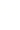 2021学年第一学期期末学业水平测试高二年级技术试题卷考生须知：1．本试题卷分两部分，第一部分信息技术，第二部分通用技术。满分100分，考试时间90分钟;2．考生答题前，务必在答题卷指定区域填写班级、姓名、考场、座位号及准考证号并核对 条形码信息；3．所有答案必须写在答题卷上，写在试卷上无效。第一部分 信息技术（共 50 分）一、选择题（本大题共15小题，每题2分，共计30分。每小题列出的四个备选项中只有一个是符合题目要求的，不选、多选、错选均不给分）关于数据、信息和知识，下列说法错误的是( )我们每天都在产生数据数据包含的意义就是信息，信息一定有载体通过归纳、演绎、比较等手段对信息进行处理形成知识信息古代就有，但数据是计算机出现以后才有下列不涉及信息系统使用的是( )用word写学习心得使用“浙江教育考试网”查询学业水平考试成绩在校园用“一卡通”刷卡支付用支付宝里的“饿了么”点下午茶不能用算法描述“输出所有质数（素数）”，是因为该任务不符合算法特征中的( )A. 确定性 B. 有0个或多个输入 C. 有穷性 D. 有1个或多个输出同一小区中发现有新冠病例，其他住户的健康码马上会变色，这主要得益于( )A. 数据体量大 B. 价值密度高 C. 数据处理的速度快 D. 数据产生的速度快把搜集到的素材进行分类存放，文件夹结构如第5题图所示，文件“冰雪.jpg”和“北极听雪.wav”应该放入的文件夹分别是( )图像 视频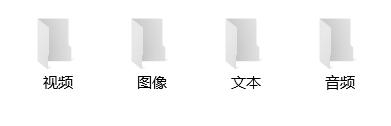 图像 音频文本 音频视频 文本 第5题图小明周末逛街，经历了下列应用，不属于人工智能应用的是( )A. 出门前，语音控制“小度”进行导航 B. 停车场识别出车牌后，自动放行C. 进入商场时，门会自动打开 D. 支付宝刷脸支付，购买电影票用某软件查看内码，界面如第7题图所示,下列说法正确的是( )共有7个ASCII 字符，4个非ASCII字符。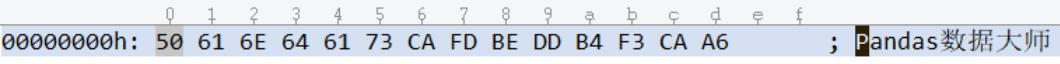 第7题图大写字母“P”的内码为“50”,小写字符“p”的内码应该是“82”。存储全部字符共占用13B的存储空间。D.“a”的内码为“61”，那么“e”的内码为“65”有一未经压缩的，大小为1024*800的黑白两色BMP 图像，将其按10∶1的压缩比压成JPG格式后的容量为 ( )A. 10KB B. 20KB C. 100KB D. 200KB某算法的部分流程图如第9题图所示，执行这部分流程后，依次输入9、2、8、18、-1，则 输出值是( )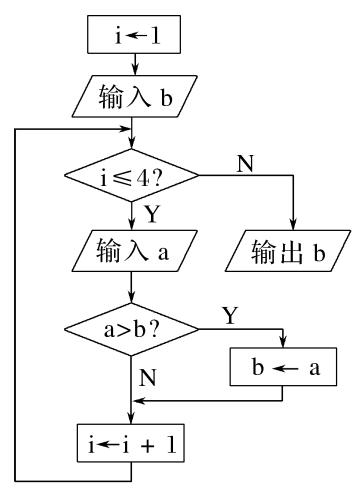 A. 9 B. 18C. -1 D. 210. 下列Python表达式中，值最小的是( )A.2022//10%7 B. len("Fyms6!!")C. abs(-7) D. 66/1011. 已知：S="杭州亚运 2022"，下列说法正确的是 ( )S[1:4]的值是: "杭州亚运"S[1:5]的值是: "杭州亚运"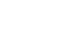 S[:-1]的值是: " 2" 第9题图S[::-1]的值是: "2202运亚州杭"12. 将某次比赛最后得分用字典存储:dict={"第 1 名":50,"第 2 名":48,"第 3 名":47,"第 4 名":45,"第5名":44,"第6名":42 }。现需要查询第3名成绩，下列表达式正确的是 ( )A. dict{2} B. dict[2] C. dict{"第3名" } D. dict["第3名"]13. 运行如下python程序代码，如果输入5，那么输出为( )def f(a,b):result=a*bs=a+breturn resulta=int(input("a="))b=10s=f(a,b)print(s)A.程序报错 B. s C. 15 D. 5014. check函数的功能是检查字符串s 是否符合相应要求。如果符合返回True,否则返回 False。要求s包括大写字母、小写字母、数字以及其它字符。请找出下面代码的两处错误( )def check(s):c=0flag=[0]*4高二技术试题卷 第 2 页（共12页）for i in s:if "0"<=i<="9": #①flag[0]=1elif 65<= ord(i)<=90:flag[1]=1elif 97<= ord(i)<=122:flag[2]=1else:flag[3]=1for j in range(4):c=c+flag # ②if c=4: #③return Truereturn False #④A. ①② B. ②③ C. ③④ D. ①④15. num=[0]*10n=36s=0for i in range(n):j=9num[j]+=1while num[j]==2:num[j]=0j-=1num[j]+=1for i in range(10):s+=num[i]print(s)执行此代码后,变量s的值为( )A. 2 B. 3 C. 4 D. 5二、非选择题（本大题共 3题，其中第 16 题 6 分，第 17 题6分，第 18 题 8 分） 16．某次测试的excel文件成绩表如第16题图1所示。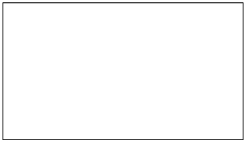 第16题图1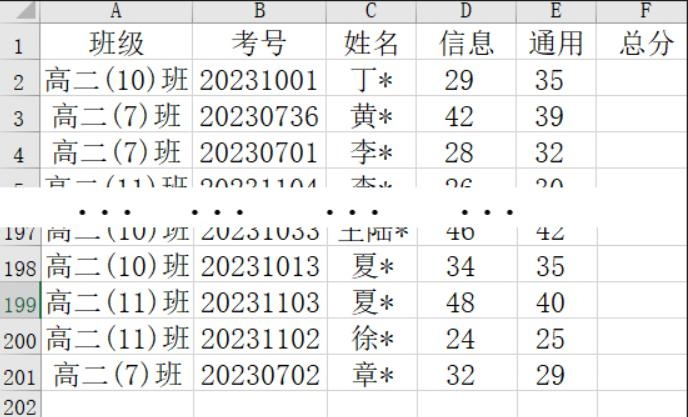 高二技术试题卷 第 3 页（共12页）（1）已知有200名同学参加了本次测试 。小明想把全体同学的信息平均分放在D202单元格，那么在D202单元格输入的公式为（2）现在要求用python增加“总分”列数据，然后求每个班总分的平均分（如图第16题图2），最后绘制每班总分平均分的垂直柱形图（如图第16图3）。请在程序①②选择合适的代码（填字母）。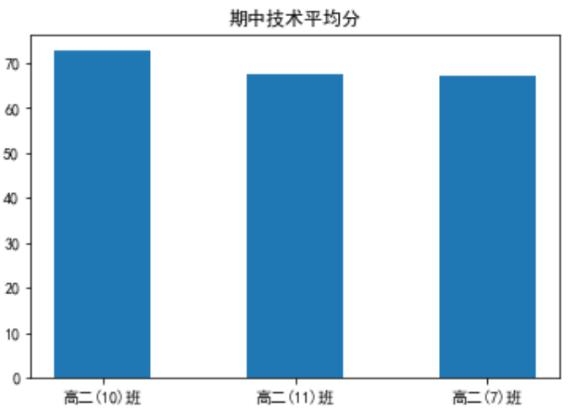 第16题图2 import pandas as pd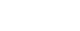 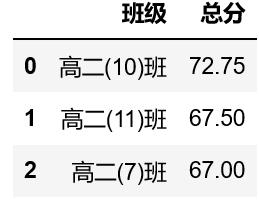 import matplotlib.pyplot as plt#图表中文显示处理,代码略 第16题图3df=pd.read_excel("test.xlsx")score=[]for i in df.values:js= ① #①．处请选择．(填字母)：A. df["信息"]+ df["通用"] / B. i[3]+i[4]score.append(js)df["总分"]=scoredf1=df.groupby("班级",as_index=False) ["总分"].mean()plt.title("期中技术平均分")plt. ② (df1["班级"],df1["总分"],width=0.5) #②．处请选择．(填字母)：A. plot / B. bar /C. scatter17. 产生一个长度为 n-1 的列表 A，它的元素是区域 [1，n]中的随机整数，且没有重复元素。现要求找出区间[1,n]范围内没有出现在列表A中的那个整数。如当n = 5时，A[0] = 3，A[1]= 4，A[2] = 1，A[3] = 5时，列表A中缺失的数为2。 python代码如下，请在①②③处填上合适的代码。from random import randintn=int(input("请输入一个整数n:"))A= ①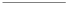 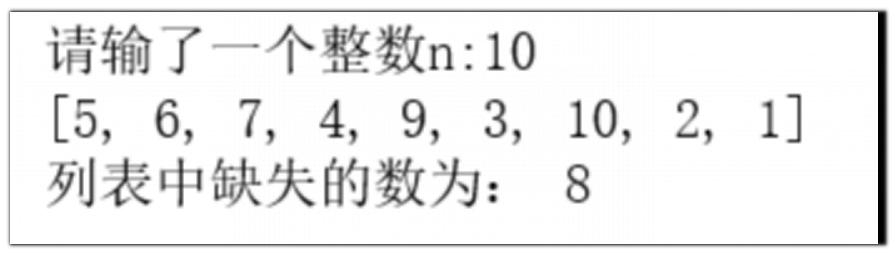 c=1while c<n:x=randint(1,n)if ② :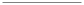 A.append(x)第17题图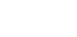 高二技术试题卷 第 4 页（共12页）c+=1s= ③for i in range(n-1):s=s - A[i]print(A)print("列表中缺失的数为：",s)18. 需要把一个由小写字母构成的字符串s中的字符从左到右写入行中。 每行最大宽度为20，如果往后新写一个字符导致该行宽度超过20，则写入下一行。注意：每个字符的宽度不为1。给定一个列表width，其中width[0]是字符“a”的宽度，width[1] 是字符“b”的宽度，...，width[25]是字符'z'的宽度。如第 18 题图：输入字符串“aabbb”，“a”的宽度为 4, “b”的宽度为 6,所以“aabb”长度为4+4+6+6=20写入第一行，最后一个”b”长度为6写入第二行。最后程序输出内容为“写入字符串s共需2行，最后一行宽度为:6”。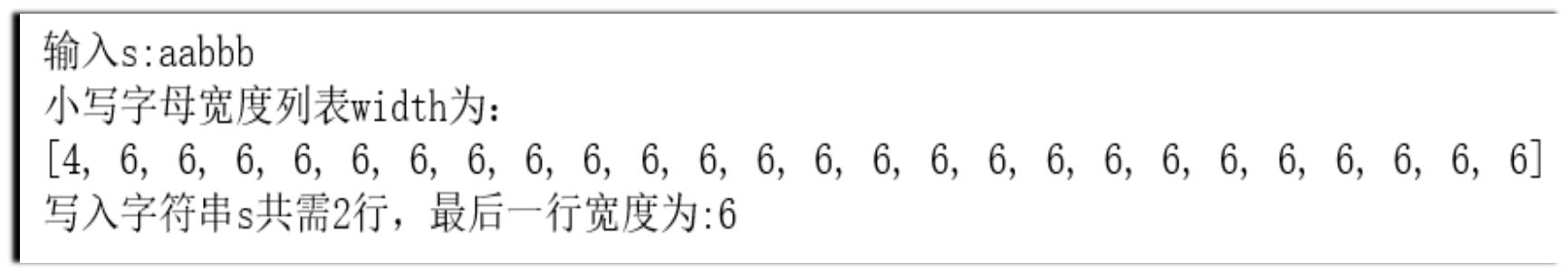 第17题图pythont程序如下：width = [4,6,6,6,6,6,6,6,6,6,6,6,6,6,6,6,6,6,6,6,6,6,6,6,6,6]s =int( input("s:"))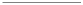 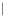 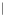 L=0count=1for i in s:index= ①L=L+width[index]if L>20:L= ②count+=1print("小写字母宽度列表width为：")print(width)print(f"写入字符串s共需{count}行，最后一行宽度为:{L}")阅读程序回答：上述程序代码，若输入的s=“bbbaa”，那么最后一行宽度为_______。加框处代码有误，请改正。补充①②两处代码。高二技术试题卷 第 5 页（共12页）第二部分 通用技术(共50分)一、选择题（本大题共15小题，每小题2分，共30分。每小题列出的四个备选项中只有一个是符合题目要求的，不选、多选、错选均不得分）1．央行正在逐步试点发行数字货币，数字货币有以下优势：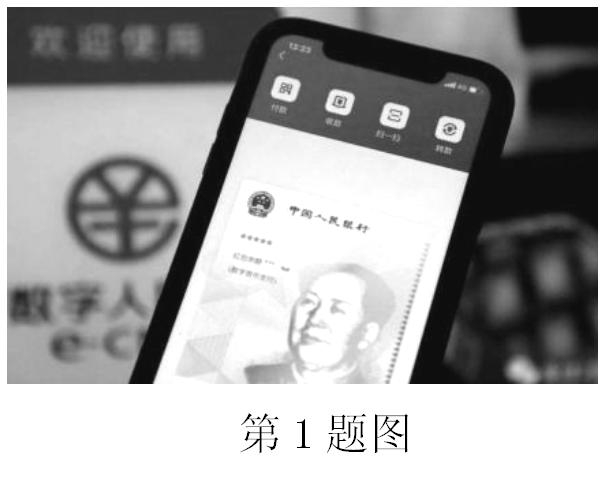 （1）双离线支付。像纸钞一样实现满足飞机、邮轮、地下 停车场等网络信号不佳场所的电子支付需求；（2）安全性更高。如发生盗用等行为，数字人民币可提供挂失功能；（3）多终端选择。不用智能手机的人群，可以选择IC卡、功 能机或者其他的硬件。下列关于数字货币的说法不正确．的是A．数字货币支付方便，体现了技术可以解放人B．数字货币的使用将改变人们的思想观念，体现了技术可以发展人C．数字货币安全性高，体现了技术可以保护人D．不用智能手机的人群，可以选择IC卡、功能机或者其他的硬件，考虑了特殊人群2．日本某科学家偶然发现自己佩戴的口罩出现了发光的现象。随后，他对口罩进行了聚合酶链反应 (PCR) 测试，发现新冠德尔塔变体的阳性结果。他采用一种取自鸵鸟的特殊蛋白质作为测试剂的主要成分，使用这种蛋白质加工处理口罩的表面材料，能够通过口罩内部的过滤装置与病毒产生化学反应，通过发出光的形式提醒病毒存在。戴口罩的人会在口罩发光时发现感染了新型冠状病毒。下列说法不正确．的是A．设计制作该口罩需要运用化学、生物、物理等知识，体现了技术的综合性B．口罩遇到新冠病毒可以发光，提醒使用者可能被感染了病毒，体现了技术的目的性 C．提取鸵鸟的特殊蛋白质制作出发光口罩，体现了技术的实践性D．该口罩设计成功后即可获得专利保护3．日常生活中晒被单需要占阳台很大的空间，于是有人设计了如图所示的螺旋衣架。使用时，只需要将被单以螺旋的方向套进去即可，不仅节约空间，而且晾晒方便。挂钩和螺旋架用六角螺母连接，不用时可以拆卸下来便于存放。下列关于该设计说法正确的是第3题图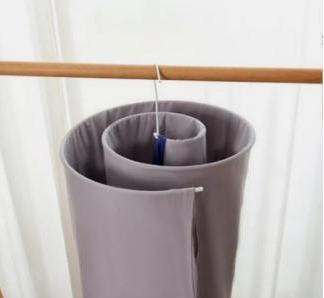 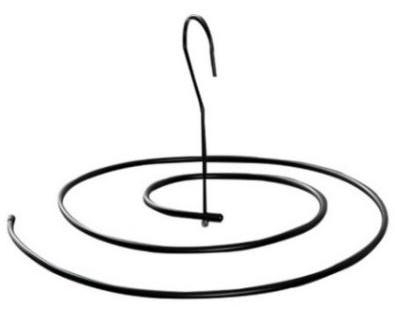 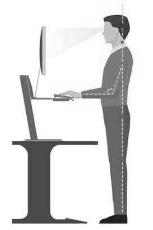 A．节约了阳台空间，符合设计的可持续发展原则B．不用时挂钩可拆卸下来，主要考虑了“物”的因素 C．该晾衣架的制作中有用到标准件D．无法晾晒比较厚重的被子，体现了技术的复杂性4．小明发现自己长期伏案学习时，颈椎和腰部时常感到酸痛，于是想设计一款站立式办公桌，桌面高度可升降，当长时间坐着学习时，可以升高桌面，站着学习一会儿，缓解疲劳，提高学习效率，维护身体健康。下列关于其设计过程描述，正确的是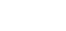 高二技术试题卷 第 6 页（共12页）第4题图A. 小明通过分析收集到的信息发现，选择合适的材料和结构对于站立式办公桌的设计有重要影响，此时小明处于设计分析阶段B．小明去收集市面上销售的站立式办公桌设计，处于明确问题阶段C．制作好站立式办公桌原型后，就要进行说明书的编写D．在进行方案呈现时，通常用机械加工图表达5．如图所示为某人体工学椅的尺寸说明图，下列关于该椅子的说法不正确．的是第5题图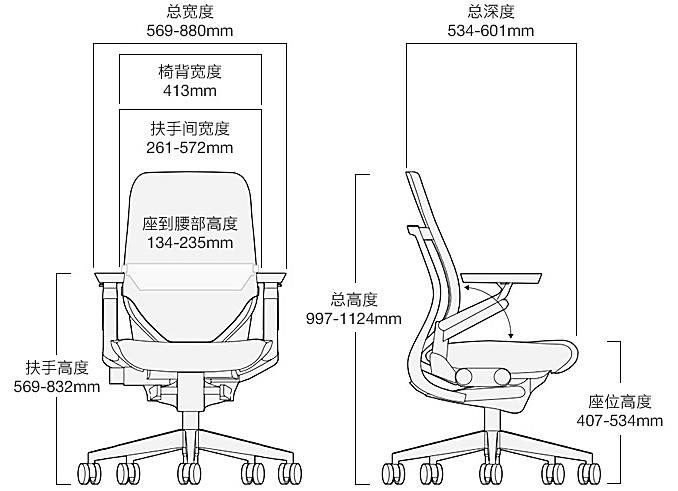 A．扶手高度569-832mm主要考虑了人的静态尺寸B．扶手间宽度261-572mm 主要考虑了人的静态尺寸C．座位高度407-534mm主要考虑了人的静态尺寸D．坐垫深度可调节，适应不同身高坐姿的转换，减少脊椎静态时的负担，主要实现了人机关系的健康目标。6．如图所示是祝融号火星车的内场试验。在试验场地铺设厚度不低于500 mm的模拟火星土壤，并布置撞击坑、岩石等障碍物。光照模拟装置通过增加顶部灯具满足照射高度角可调要求， 采用光源复合组阵技术，实现了可见光谱段、近红外谱段辐照强度为0.2太阳常数的光照模拟。该试验方法属于A．模拟试验法 B．强化试验法 C．移植试验法 D．虚拟试验法第6题图 第7题图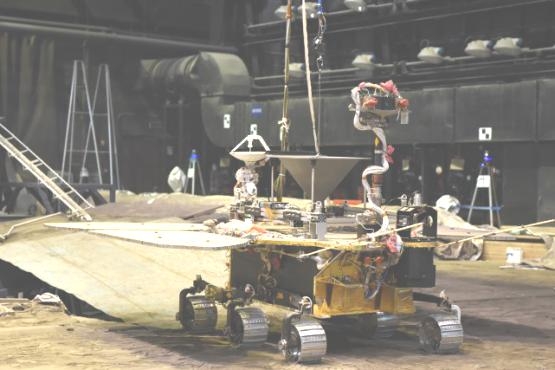 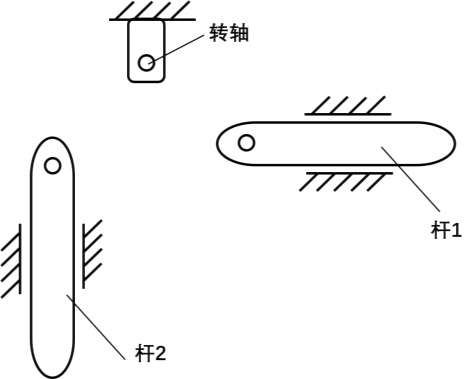 7．如图所示某机械结构，杆1 在限位孔中只能水平运动，杆 2在限位孔中只能竖直运动，上方有一个固定转轴，现需要一个传动构件连接杆1、杆2和转轴，使得杆1左右运动时能够带动杆2上下运动，下列选项中最合适的是高二技术试题卷 第 7 页（共12页）A. B. C. D.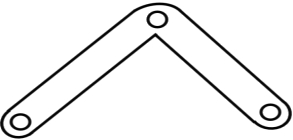 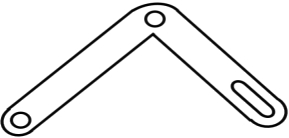 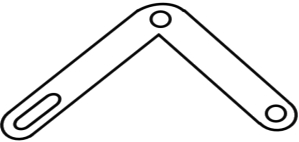 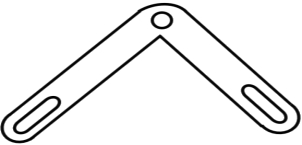 8．通用技术实践课上，小明为了在工件的圆柱面上钻孔，设计制作了一个简易钻模。钻孔时，工件插入钻模的大孔中，钻头沿着钻模上的小孔在圆柱面上钻孔。该钻模的左视图和俯视图如图所示，则它的主视图是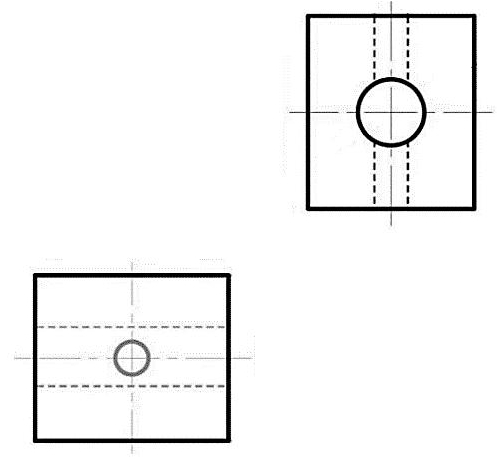 第8题图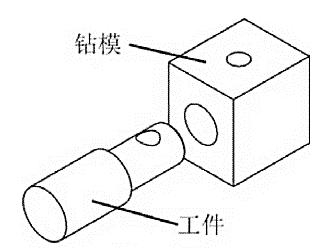 A. B. C. D.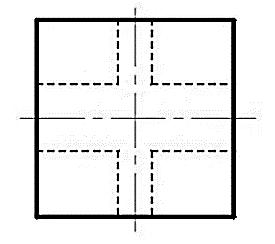 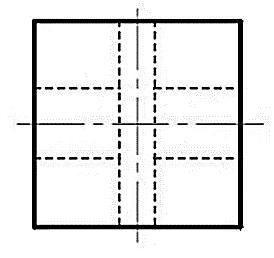 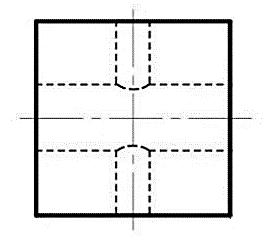 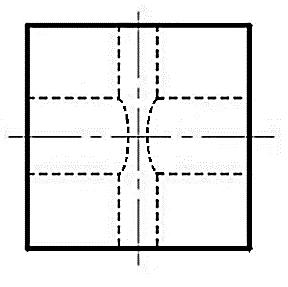 某木质结构由构件1和构件2组成，构件1如图所示，请根据图示完成第9~10题第9~10题图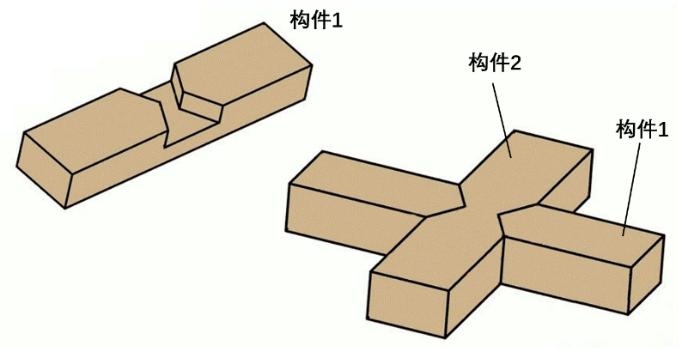 9．构件2为下列选项中的A. B. C. D.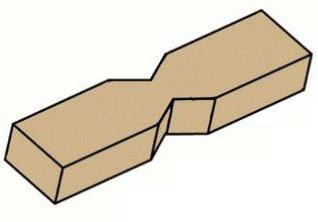 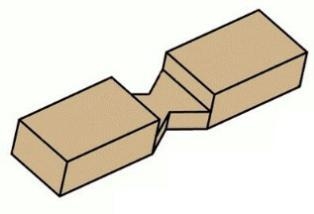 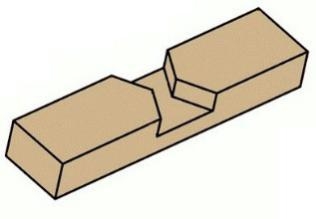 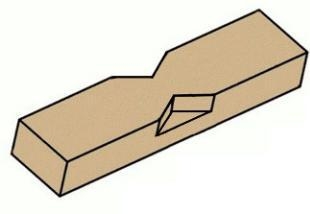 高二技术试题卷 第 8 页（共12页）10．关于加工制作构件1和构件2，下列说法正确的是A．产品设计选择材料时，首先应该考虑材料的价格和加工成本B．想要避免暴露在空气中发生变形、开裂，选择实木材料比人造板材更好C．加工构件1、2连接处的凹槽可以用木工锯、凿子和木工锉D．两构件连接处在加工时留出的余量，要用平刨刨掉11．如图所示为某金属构件的尺寸标注图，其中漏标的尺寸共有第11题图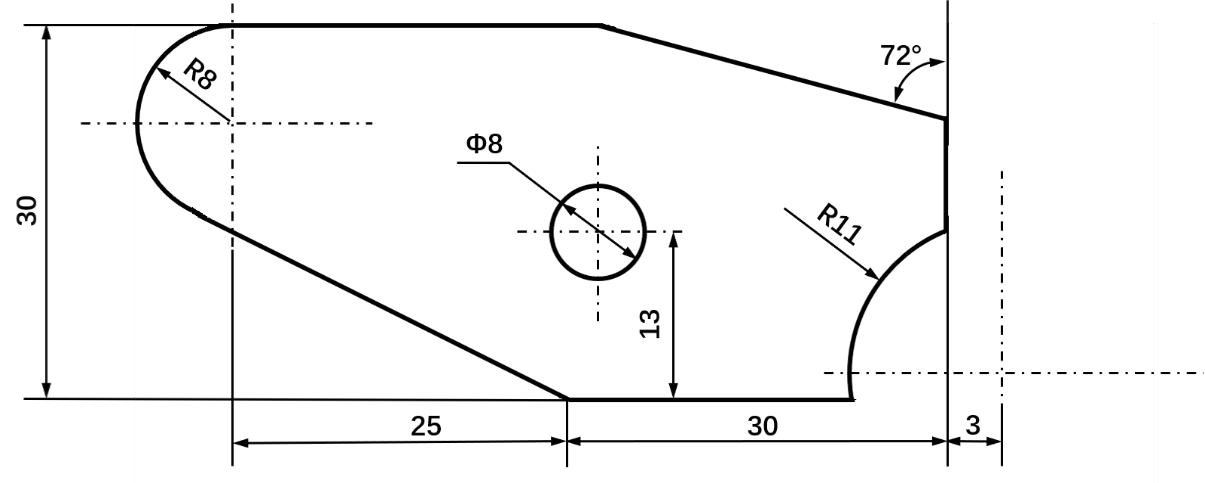 A．2处 B．3处 C．4处 D．5处12．如图所示的夹持机构，滑动台可以在驱动力作用下沿滑轨相对底座移动，从而带动连杆1、连杆2、连杆3和连杆4运动，连杆3和连杆4的末端均有夹持部，闭合或张开实现夹持或松开工件。各连接轴的摩擦忽略不计，当夹紧工件时，下列分析正确的是第12题图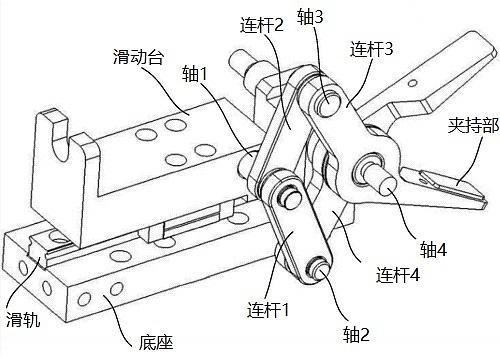 A．滑动台受到向右的驱动力B．连杆2受压C．连杆3受弯曲D．轴2受扭转13．如图所示是某两款竞争产品的评价雷达图，下列分析不正确．的是A．竞品2的服务比竞品1好，价格也更高B．竞品1功能不如竞品2C．竞品1的品牌和设计都不如竞品2D．外观是竞品1唯一的优势高二技术试题卷 第 9 页（共12页）第13题图 第14题图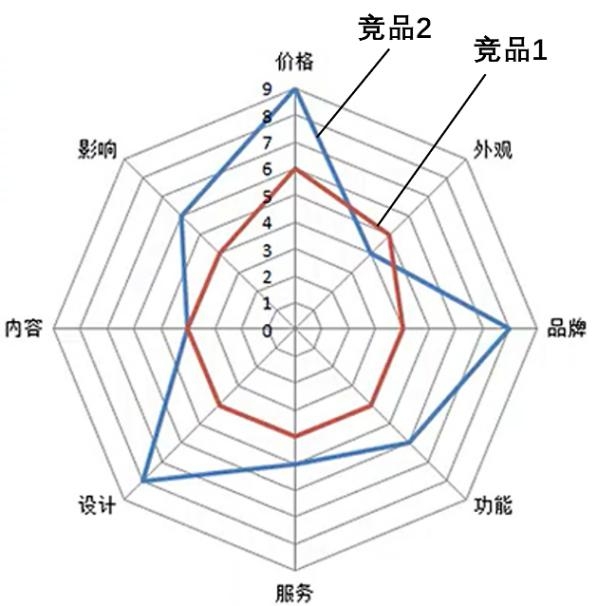 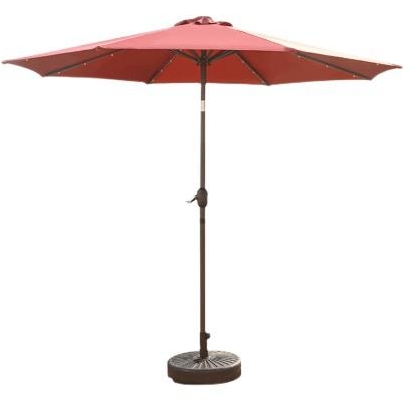 14．如图所示为某沙滩伞，在使用时发现容易被风吹倒，为提高其稳定性，下列改进措施中不．合理．的是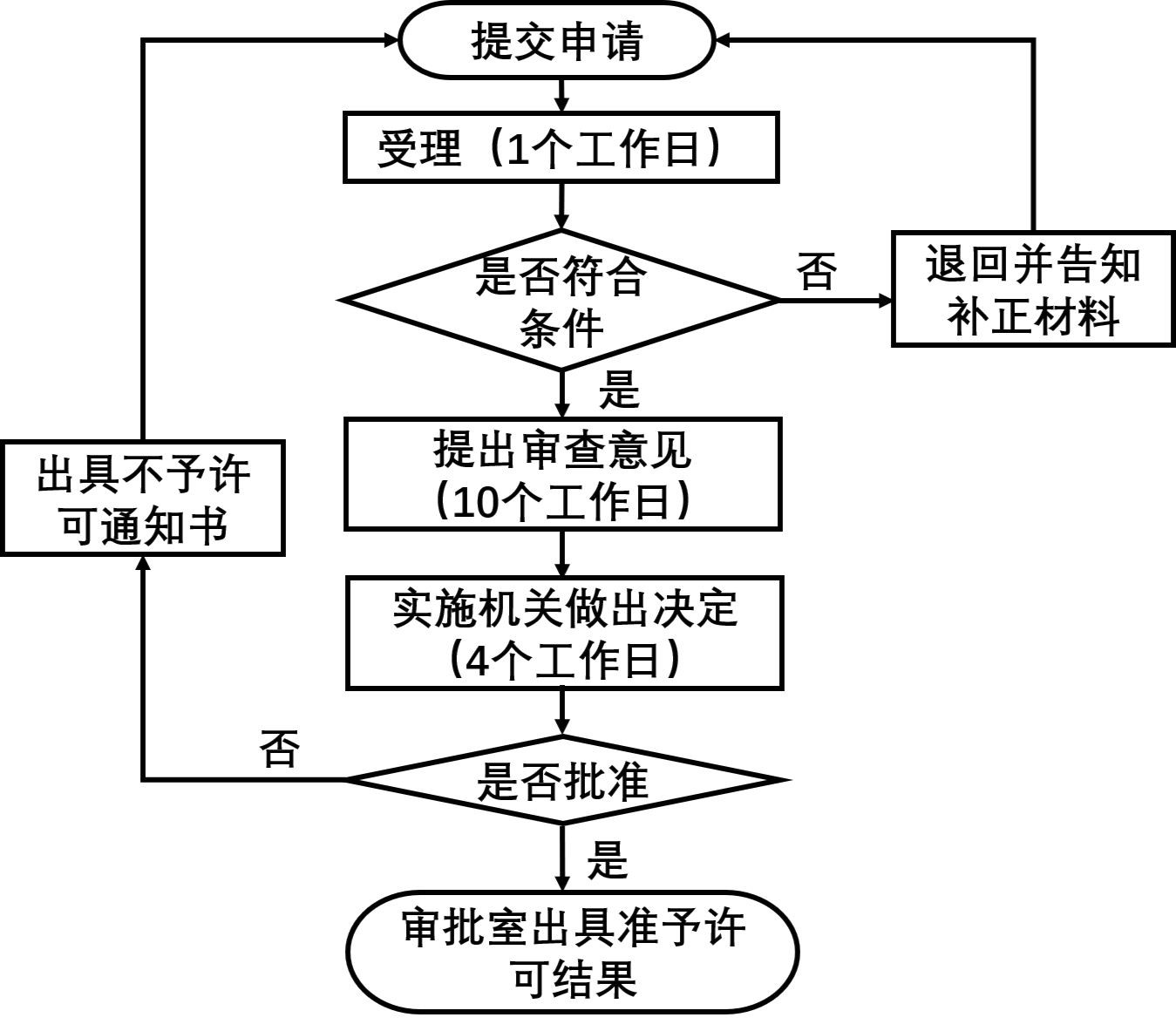 A．尽可能降低高度 B．适当扩大底座C．适当加重底座D．采用双顶结构，减小风阻15．如图所示为《动物防疫合格证》颁发流程图，下列关于该流程的说法正确的是A．退回并告知补正材料和提出审查意见是并行工序B．为了提高效率，提出审查意见和实施机关做出决定可以同时进行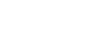 C．出具不予许可通知书后将不能再申请 第15题图合格证D．退回并告知补正材料后可以再次提交申请二、非选择题（本大题共3小题，第16题8分，第17题3分，第18题9分，共20分）16．小明自行车上的塑料水壶架坏了，于是他想用钢板制作一个强度更高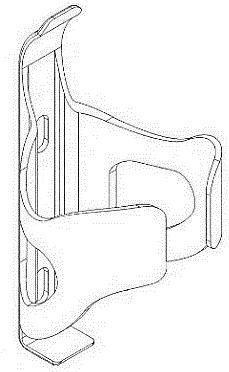 的水壶架，其设计如图所示。（1）制作该水壶架，合理的加工流程是：划线→________→钻孔→________→_________→________（在A．划线；B．锯割；C．锉削；D．钻孔； E．表面处理；F．弯折中选择合适的选项，将序号填入“_____”处）；（2）加工制作该水壶架，下列工具不需要．用到的是_________（在下列选项中选择合适的选项，将序号填入“_____”处）；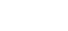 第16题图高二技术试题卷 第 10 页（共12页）A. B. C. D.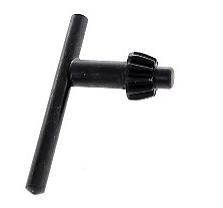 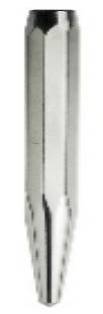 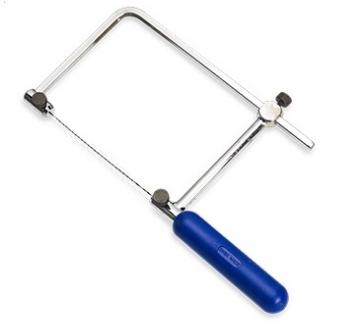 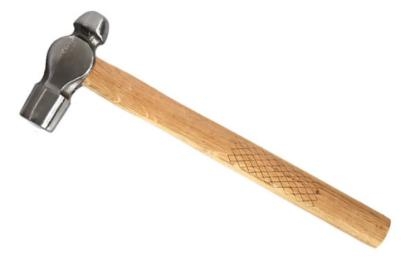 （3）关于该水壶架的加工，下列说法正确的是_________（在下列选项中选择合适的选项，将序号填入“_____”处）；A．镂空部分可以用台钻和锉刀加工，也可以用钢丝锯加工B．锉削该构件可以用平锉和圆锉C．钻孔时不能戴手套，不能用手直接扶持构件，需要用台虎钳夹持D．锉削和锯割时不能加润滑油（4）为了防止生锈，要对水壶架进行表面处理，下列工艺合适的是________（在A．砂纸打磨；B．抛光；C．淬火；D．喷涂油漆中选择合适的选项，将序号填入“_____”处）。该措施主要考虑了________（在A．人；B．物；C．环境中选择合适的选项，将序号填入“_____” 处）。17．补全三视图中所缺的三条图线（超过3条图线倒扣分）。第17题图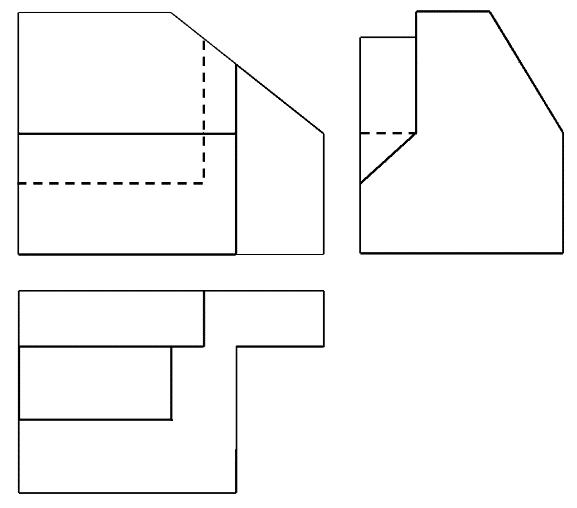 18．小明家的平板拖把柄和拖把头的连接处损坏了，于是小明想利用所学技术知识重新设计制作一个连接拖把柄和拖把头的连接件。平板拖把柄和拖把头的构造如图所示，请帮小明设计该连接件，设计要求如下：高二技术试题卷 第 11 页（共12页）拖把头 拖把柄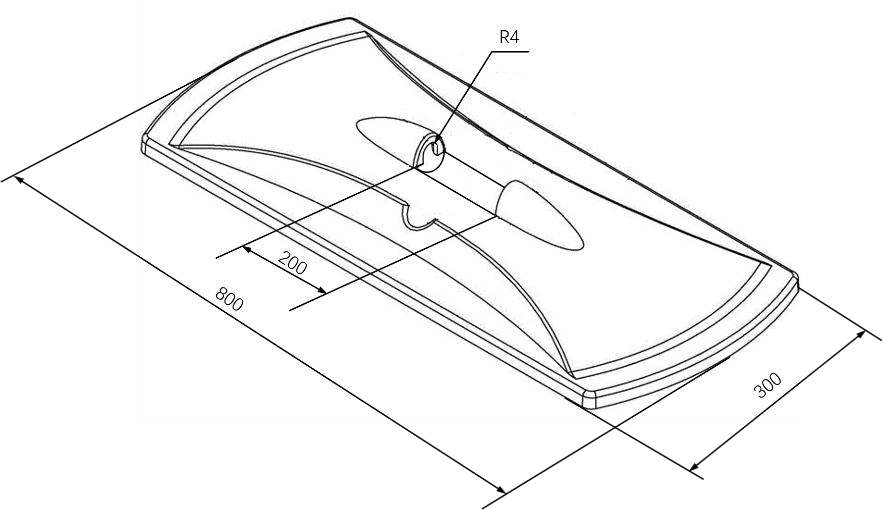 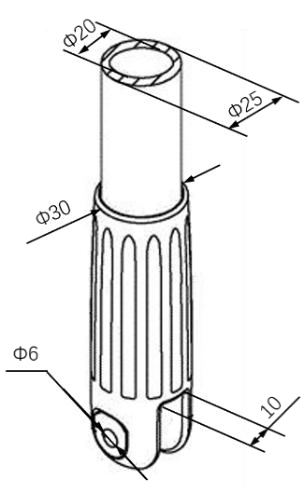 第18题图①能够稳固连接拖把头和拖把柄；②拖把柄能够相对拖把头前后左右摆动；③材料自选。请根据上述设计要求，完成以下任务：（1）设计该连接件时，下列不属于．限制因素的是________（在A．小明的制作能力；B．拖把头的大小；C．拖把柄连接处的孔间距中选择合适的选项，将序号填入“_____”处）；（2）下列选项中适合用于连接件和拖把柄连接的是________（从下列选项中选择一项，将序号填入“______”中）；A. B. C. D.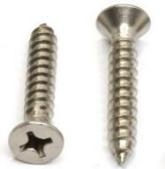 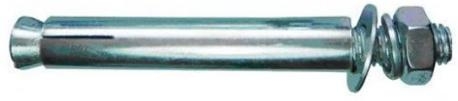 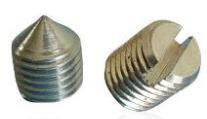 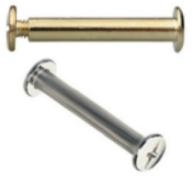 （3）画出连接件的设计草图，必要时可用文字说明；（4）在设计草图中标注连接件的主要尺寸；（5）对设计制作完成的连接件进行试验，不合理的试验是________（从下列选项中选择一项，将序号填入“______”中）。A．用适当的力拉拽拖把柄和拖把头，观察连接是否牢固B．前后左右摆动拖把柄，观察摆动是否顺畅C．拖动拖把，观察拖把头在地面滑动是否顺畅高二技术试题卷 第 12 页（共12页）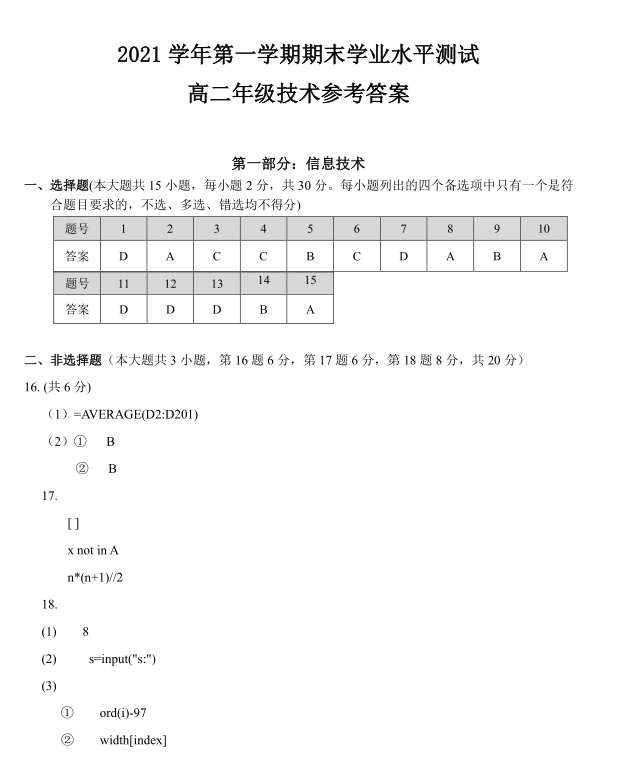 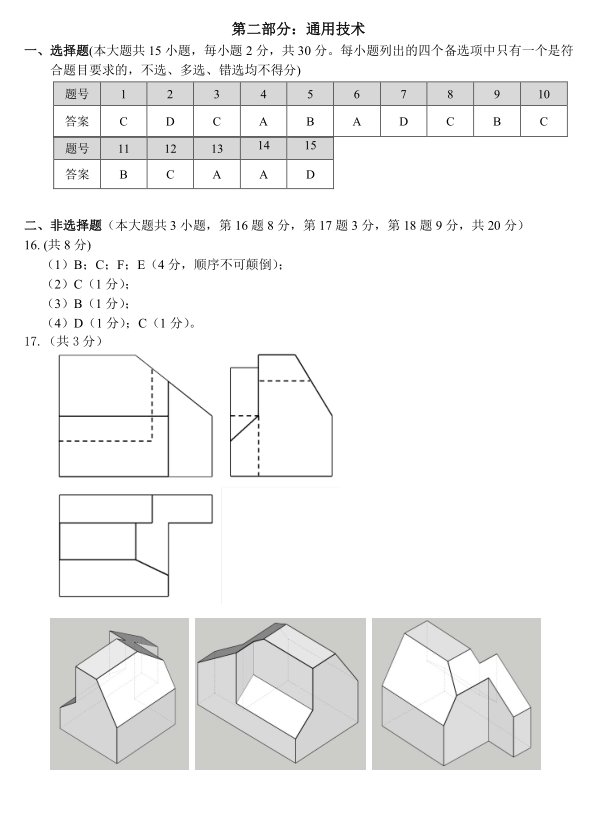 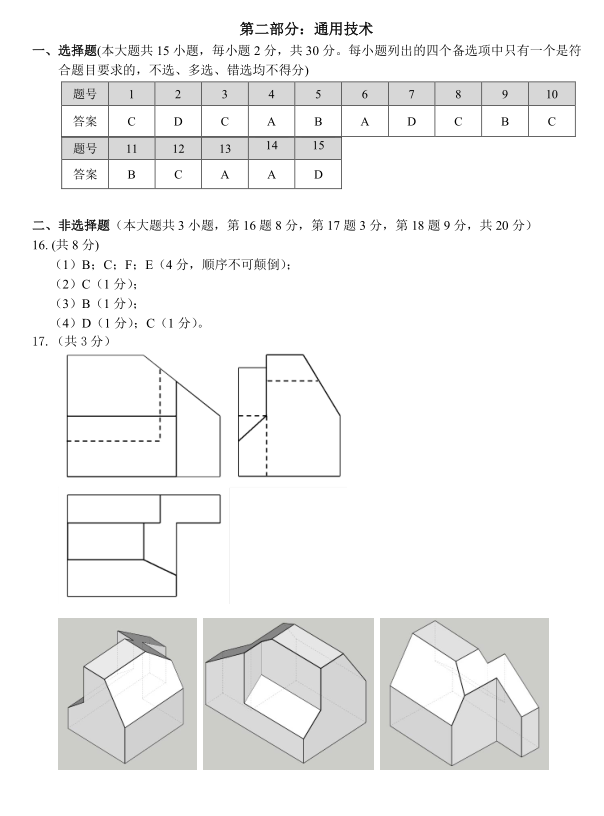 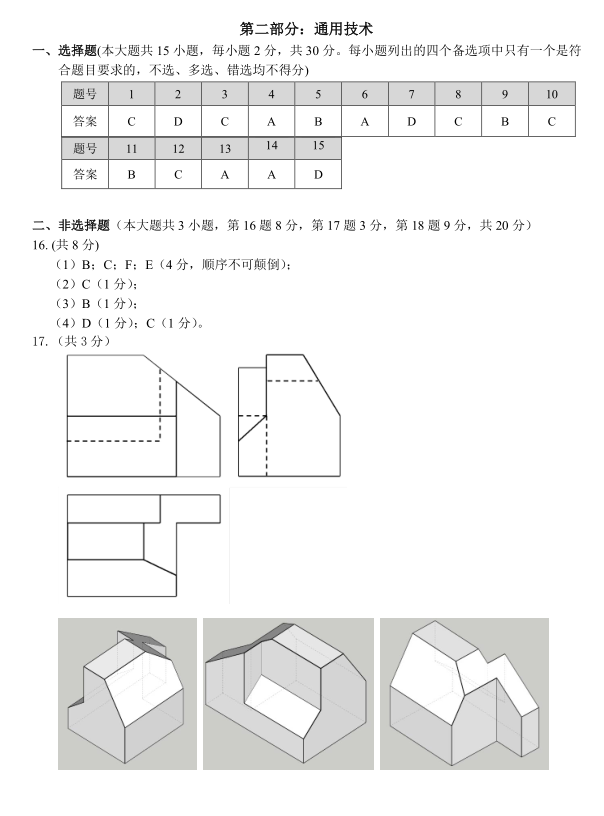 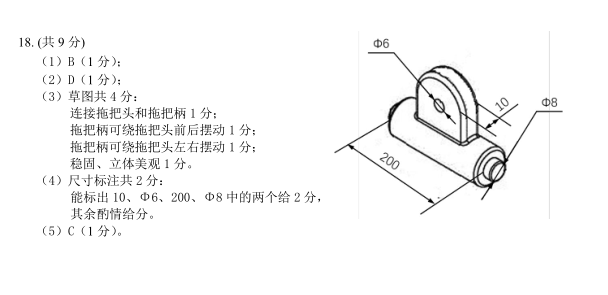 